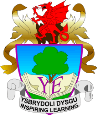 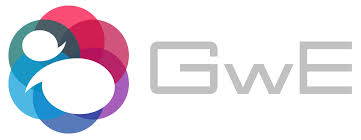 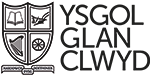 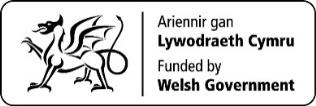 Y cwestiwn a roddodd y syniad am y wersMae’r diagram isod yn dangos gardd addurniadol. Mae’r ardd yn siâp petryal gyda sector o gylch wedi’i ychwanegu ar un pen.35 metr ydi hyd yr ardd ac mae 20 metr o led.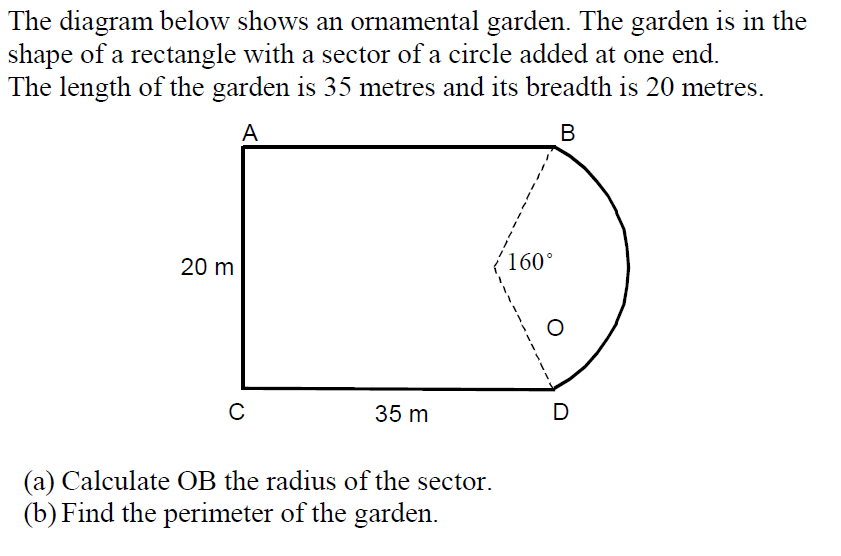 Cyfrifwch OB, radiws y sector.Faint yw perimedr yr ardd?